Applicant details:Do you need a Planning Permit?Subject site:What information do you want?How is the land currently used, what is already built?What do you want to use the land for or build?Specify approximate length x width x height of proposed buildings and attach a basic site plan.Have you included attachments?A recent copy of the Register Search Statement (Title) with any Agreement or Covenant.Order a new copy of your Title and restrictions from Land Victoria https://www.landata.vic.gov.auSite and development plans if you cannot easily describe the use or development.DeclarationFees:The Moorabool Shire Council is committed to protecting your privacy. The personal information requested on this form is being collected by Moorabool Shire Council for the purpose of providing preliminary information. The personal information will be used for the following purposes: • correspond with you about your application • or for any other directly related, or reasonably related purposes. The information you provide will be made availableto relevant officers within Council and other pertinent Government agencies directly involved in the planning process • to persons accessing information in accordance with the Public Records Act 1973, Planning and Environment Act 1987 (PE Act) or the Freedom of Information Act 1982. It will not be disclosed to any other external party without your consent, unless required or authorised by law. If the personal information is not collected, we may not be able to process your application. If you wish to access or alter any of the personal information you have supplied to Moorabool Shire Council, please contact the Planning and Building department by telephone (03) 53667100 or email www.moorabool.vic.gov.au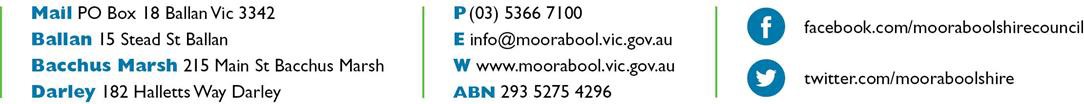 Name:Address:	PreferredEmail:	PreferredTelephone:Property No.:(as per rates notice if applicable)Lot Number:	Plan Type: PS/LP/TP/other (	)	Plan Number:	Crown Allotment:Parish:Street Number:Street:Locality/Township:□	Is a planning permit required? For a proposed use and/or development.□	Archive search for planning permits or endorsed plans which are not already available on Council’s online public permit register ‘Greenlight’ here https://moorabool.greenlightopm.com/search-register?deptName=Planning. Specify what to search the archive for.□	Other (please specify)□	Vacant land□	Dwelling/House□	Warehouse□	Industrial□	Commercial/Business□	Agriculture/Farming□	Other building (please specify)□	Other use (please specify)□	Single dwelling/house□	Carport/garage□	Industrial□	Dwelling extension□	Veranda/pergola□	Commercial/Business□	Second+/2+ dwellings□	Earthworks□	Warehouse□	Granny flat□	Signage□	Other shed (please specify)□	Domestic shed for house□	Remove or lop vegetation□	Other (please specify)Land TypePlanning Control Information OnlyCopy of Planning PermitCopy of Planning Permit & endorsed PlansFee will be requested after applicationFee will be requested after applicationFee will be requested after applicationFee will be requested after applicationOffice Use Only:Account No: 15000 4114Account No: 15000 4114Account No: 15000 4114